FOR IMMEDIATE RELEASE                                                          CONTACT          Mike Dunne          mike.dunne@samtec.com          812-944-6733                                                                                              October 2018      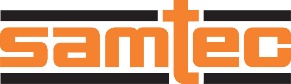 Samtec Announces Acquisition of PCINew Albany, IN: Samtec, Inc., a worldwide leader in the manufacture of electronic interconnect solutions, is pleased to announce the recent acquisition of the assets and going-forward business relationship of Precision Connector, Inc., or PCI. PCI specializes in the design and manufacture of precision RF and microwave coaxial connectors and brings over 25 years of design experience in the RF/Microwave industry to the Samtec team. The additional engineering support and product offering of precision interconnects—such as 3.50 mm, 2.92 mm, SMP, 2.40 mm, 1.85 mm, SMPM and 1.0 mm—will further strengthen Samtec’s RF portfolio and accelerate Samtec advancements into the precision RF sector.Precision RF operations will continue at the Franklin, IN location, as a division of Samtec.“We are proud to have the PCI team onboard. PCI core values directly align with Samtec’s, with the goal of providing the best customer service in the industry, advanced technical support, with the highest quality products.” —Mike Dunne, Samtec Director of RF Business Development.“We are very excited to be a part of the Samtec team and look forward to the opportunities of being a part of a global leader, supplying high quality interconnects to markets all over the world.” —Steve McGeary, Precision Connector, Inc.In addition to the precision RF product line acquisition, Samtec offers a broad line of RF interconnects (www.samtec.com/RF). Cataloged-standard solutions are available with 24-hour samples and quotes, no minimum order quantity, 2 to 5-day lead times, and mix-and-match end options on cable assemblies. Samtec also offers support with launch designs, custom product solutions, simulations, and physical test and measurement verifications. For more information on the Samtec RF product line, please contact Mike Dunne, Samtec Director of RF Business Development. About Samtec, Inc. Founded in 1976, Samtec is a privately held, $713MM global manufacturer of a broad line of electronic interconnect solutions, including High-Speed Board-to-Board, High-Speed Cables, Mid-Board and Panel Optics, Flexible Stacking, Micro/Rugged components and cables, and IC-to-Board and IC Packaging. Samtec Technology Centers are dedicated to developing and advancing technologies, strategies and products to optimize both the performance and cost of a system from the bare die to an interface 100 meters away, and all interconnect points in between. With 33 locations in 18 different countries, Samtec’s global presence enables its unmatched customer service. For more information, please visit samtec.com.Samtec, Inc.P.O. Box 1147New Albany, IN 47151-1147 USA Phone: 1-800-SAMTEC-9 (800-726-8329)www.samtec.com